BULLETIN D’INSCRIPTION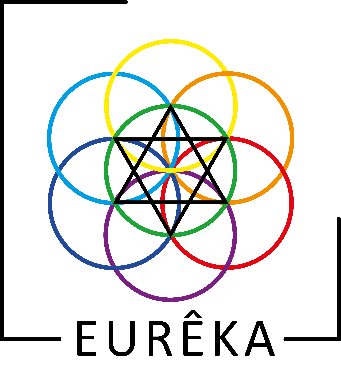 FORMATION :………..…………………………………………………..Dates : Du ………Au…………..… 2022        Date Examen : …………………… 2022	 Mettez une croix dans l’élément choisiCette fiche reste confidentielle 								     A retourner par mail Je certifie avoir reçu un exemplaire du règlement intérieur et en avoir pris connaissanceFait le ……………………	à :……………………………….		Signature du Stagiaire précédée de la mention manuscrite 			Cachet et Signature de l’Organisme financeur            « lu et approuvé »STAGIAIRE : NOM - PrénomDate et lieu de NaissanceAdresseAdresse mailN° MobileEtes-vous inscrit à Pôle Emploi Si oui n° identifiantEtes-vous salarié ?Etes-vous un indépendant ?Statut ?Oui                                        Non ……………………………………Oui       Nom de l’entreprise :………………………………………..     Non Oui       Si oui :         Non                 Retraité   Profession libérale   Artisan    Commerçant   Fonctionnaire  Autres Personne à contacter en cas d’urgenceNom/Prénom / N° Téléphone Lien de parenté : Avez-vous des observations à transmettre concernant votre santé (maladie, symptôme, handicap …)Opération (cœur …) …………………….        Maladie grave (Lupus, cancer….)      Handicap physique/mental                      Symptômes      Allergie ……………….                                     Grossesse  Dépression/Burn Out Avez-vous déjà une connaissance dans la formation choisie ? Oui (j’ai une connaissance (lecture, vidéo,…mais ne suis pas formé) Oui (je suis formé, merci de présenter une copie de l’attestation/diplôme)     Non Quelles sont vos motivations pour suivre cette formation ?Une reconversion professionnelle     Créer mon entreprise Etre salarié dans une entreprise        Acquérir d’autres compétences   Augmenter mes revenus                     Epanouissement personnel  Approfondir ses acquis                        Développer un relationnel Pratiquer sur mes parents/amis         C’est à la mode      Avoir une attestation/diplôme supplémentaire         Autres Quelles attentes, en avez-vous ?Répondre à un besoin professionnel       Répondre à un besoin personnel  Apprendre de nouvelles techniques   Améliorer sa capacité d’adaptation Satisfaire une curiosité                           Ressortir grandi et plus compétent Mettre en pratique immédiatement           Une bonne pédagogie/groupe Un temps d’échange/partage                                 Ludique, efficace, courte Développer un réseau Avez-vous un projet en lien avec cette formation ?Oui      Si oui :                                  Non Création d’entreprise individuelle    Intégrer une équipe de travail (kinésithérapeute, ostéopathe, médecin, infirmier…) Changer de métier  Augmenter mes revenus  Se spécialiser dans une activité précise     Elargir mon réseau professionnel      Autres Cette formation est financée par : Vous-même       CPF       Entreprise     Conseil départemental Pôle Emploi        Conseil Régional    AIF        Autres Coût de la formationPersonnel ……………,00€          Comptant  Nombre de fois : 2  3  4          Moyen de paiement personnel  utiliséEspèce     Chèque     CB        CPF          Virement ENTREPRISE COMMANDITAIRERaison socialeAdresse/ TéléphoneSIRET et Code NAFNom-Prénom du Responsable de l’inscriptionEmail du Responsable de l’inscriptionFACTURATIONAccord de prise en charge doit être remis avant le 1er jour de la formationNom et Adresse de l’organisme financeurRéférence à rappeler sur la factureAdresseSIRET/NAFCoût de la formation Entreprise/Autres …………..,00€Moyen de paiement professionnel utiliséChèque     CPF    Virement 